ИНСТРУКЦИЯпо охране труда для педагога-организатораИОТ-084-20231. Общие требования охраны труда1.1. Настоящая инструкция по охране труда для педагога-организатора в школе разработана в соответствии с Приказом Минтруда России от 29 октября 2021 года N 772н «Об утверждении основных требований к порядку разработки и содержанию правил и инструкций по охране труда», Постановлениями Главного государственного санитарного врача России от 28.09.2020г «Об утверждении СП 2.4.-3648-20 «Санитарно-эпидемиологические требования к организациям воспитания и обучения, отдыха и оздоровления детей и молодежи» и от 28.01.2021г №2 «Об утверждении СанПиН 1„2.3685-21 «Гигиенические нормативы и требования к обеспечению безопасности и (или) безвредности для человека факторов среды обитания»; разделом Х Трудового кодекса Российской Федерации и иными нормативными правовыми актами по охране труда.1.2. Данная инструкция по охране труда для педагога-организатора составлена в целях обеспечения безопасности его труда и сохранения жизни и здоровья при выполнении им трудовых обязанностей в школе. Инструкция устанавливает требования охраны труда перед началом, во время и по окончании работы педагога-организатора, определяет безопасные методы и приемы выполнения работ в кабинете, иных помещениях и при проведении школьных мероприятий, а также требования охраны труда в возможных аварийных ситуациях.1.3. К выполнению обязанностей педагога-организатора в общеобразовательной организации допускаются лица:имеющие образование и стаж работы, соответствующие требованиям к квалификации (профстандарта) по своей должности;соответствующие требованиям, касающимся прохождения предварительного и периодических медицинских осмотров, внеочередных медицинских осмотров по направлению работодателя, обязательного психиатрического освидетельствования (не реже 1 раз в 5 лет), профессиональной гигиенической подготовки и аттестации (при приеме на работу и далее не реже 1 раза в 2 года), вакцинации, наличия личной медицинской книжки с результатами медицинских обследований и лабораторных исследований, сведениями о прививках, перенесенных инфекционных заболеваниях, о прохождении профессиональной гигиенической подготовки и аттестации с допуском к работе.1.4. Педагог-организатор при приеме на работу проходит в установленном порядке вводный инструктаж, первичный инструктаж на рабочем месте до начала самостоятельной работы (если его профессия и должность не входит в утвержденный директором Перечень освобожденных от прохождения инструктажа профессий и должностей), повторные инструктажи не реже одного раза в шесть месяцев, а также внеплановые и целевые в случаях, установленных Порядком обучения по охране труда и проверки знания требований охраны труда.1.5. Педагог-организатор должен пройти обучение по охране труда и проверку знания требований охраны труда, обучение методам и приемам оказания первой помощи пострадавшим, правилам пожарной безопасности и электробезопасности, а также проверку знаний правил в объеме должностных обязанностей с присвоением I квалификационной группы допуска по электробезопасности.1.6. Педагог-организатор в целях выполнения требований охраны труда обязан:соблюдать требования охраны труда, пожарной и эле опасности при выполнении работ;соблюдать требования производственной санитарии, правила личной гигиены; организовывать в строгом соответствии с требованиями охраны труда, пожарной безопасности, санитарно-гигиенических норм воспитательные и досуговые мероприятия, экскурсии, совместную деятельность обучающихся, работу школьных объединений;проводить работу по ознакомлению обучающихся с правилами дорожного движения, предупреждению детского дорожно-транспортного травматизма;инструктировать классных руководителей, педагогов, привлеченных к организации мероприятий по требованиям безопасности и правилам безопасного поведения обучающихся;знать правила эксплуатации и требования безопасности при работе с ЭСО (персональным компьютером, мультимедийным проектором) и иной оргтехникой;знать способы рациональной организации рабочего места; иметь четкое представление об опасных и вредных факторах, связанных с выполнением работ с использованием ЭСО и оргтехники, знать основные способы зашиты от их воздействия;заботиться о личной безопасности и личном здоровье, а также о безопасности окружающих;пользоваться электроприборами согласно инструкциям по эксплуатации; знать порядок действий при возникновении пожара или иной чрезвычайной ситуации и эвакуации, сигналы оповещения о пожаре;уметь пользоваться первичными средствами пожаротушения; знать месторасположение аптечки и уметь оказывать первую помощь пострадавшему;соблюдать Правила внутреннего трудового распорядка и Устав общеобразовательной организации;соблюдать установленные режимы труда и отдыха, трудовую дисциплину;соблюдать должностную инструкцию педагога-организатора школы; соблюдать требования охраны труда при проведении массовых мероприятий.1.7. В процессе работы возможно воздействие на педагога-организатора школы следующих опасных и (или) вредных производственных факторов:напряженность трудового процесса: нагрузка на голосовой аппарат;тяжесть трудового процесса: рабочая поза (длительное нахождение в положении ”стоя" в течение рабочего дня.Факторы признаются вредными, если это подтверждено результатами СОУТ.1.8. Перечень профессиональных рисков и опасностей:нарушение остроты зрения при недостаточной освещённости рабочего места;зрительное утомление при длительной работе с документами, на персональном компьютере (ноутбуке);травмирование в помещениях и на территории общеобразовательной организации посредством детских шалостей;поражение электрическим током при использовании неисправных электрических розеток, выключателей; поражение электрическим током при использовании неисправных ЭСО, оргтехники, музыкальной аппаратуры, при отсутствии заземления / зануления;поражение электрическим током при использовании кабелей питания с поврежденной изоляцией, несертифицированных и самодельных удлинителей;снижение общего иммунного состояния организма вследствие продолжительного воздействия на педагога-организатора электромагнитного излучения при работе с оргтехникой;эмоциональные перегрузки.1.9. В случае травмирования уведомить непосредственного руководителя любым доступным способом в ближайшее время. В случае неисправности ЭСО, оргтехники, звуковой и музыкальной аппаратуры, мебели сообщить заместителю директора по административно-хозяйственной части и не использовать до устранения недостатков и получения разрешения.1.10. В целях соблюдения правил личной гигиены и эпидемиологических норм педагог-организатор школы должен:оставлять верхнюю одежду, обувь в предназначенных для этого местах;мыть руки с мылом, использовать кожные антисептики после соприкосновения с загрязненными предметами, перед началом работы, после посещения туалета, перед приемом пищи;не допускать приема пиши на рабочем месте, проветривать рабочее помещение;соблюдать требования СП 2.4.3648-20, СанПиН 1.2.3685-21, СП 3.1 2.4.3598-20.Запрещается выполнять работу, находясь в состоянии алкогольного опьянения либо в состоянии, вызванном потреблением наркотических средств, психотропных, токсических или других одурманивающих веществ, а также распивать спиртные напитки, употреблять наркотические средства, психотропные, токсические или другие одурманивающие вещества на рабочем месте или в рабочее время.Школьный педагог-организатор, допустивший нарушение или невыполнение требований настоящей инструкции, рассматривается как нарушитель производственной дисциплины и может быть привлечён к дисциплинарной ответственности и прохождению внеочередной проверки знаний требований охраны труда в школе, а в зависимости от последствий - и к уголовной; если нарушение повлекло материальный ущерб - к материальной ответственности в установленном порядке.2. Требования охраны труда перед началом работы2.1. Педагог-организатор общеобразовательной организации должен приходить на работу в чистой, опрятной одежде, перед началом работы вымыть руки. Прибыть на работу заблаговременно для исключения спешки и, как следствие, падения и получения травмы.2.2. Проверить окна в кабинете на наличие трещин и иное нарушение целостности стекол.2.3. Визуально оценить состояние выключателей, включить полностью освещение в кабинете педагога-организатора убедиться в исправности электрооборудования:осветительные приборы должны быть исправны и надежно подвешены к потолку, иметь целостную светорассеивающую конструкцию и не содержать следов загрязнений; уровень искусственной освещенности в кабинете педагога-организатора школы должен составлять 300 люкс;коммутационные коробки должны быть закрыты крышками, корпуса выключателей и розеток не должны иметь трещин и сколов, а также оголенных контактов.Убедиться в свободности выхода из кабинета педагога-организатора, проходов, в наличии первичных средств пожаротушения, срока их пригодности и доступности.Убедиться в безопасности своего рабочего места:проверить мебель на предмет ее устойчивости и исправности;проверить плотность подведения кабелей питания к системному блоку и монитору, оргтехнике, не допускать переплетения кабелей питания;проверить правильное расположение монитора, системного блока, клавиатуры, мыши;убедиться в отсутствии посторонних предметов на мониторе и системном блоке компьютера, иной оргтехнике;убедиться в устойчивости находящихся в сгруппированном положении рабочих документов, папок.Провести осмотр санитарного состояния кабинета педагога-организатора. Рационально организовать свое рабочее место, привести его в порядок. Осуществить подготовку необходимой рабочей документации.Произвести сквозное проветривание кабинета, открыв окна и двери. Окна в открытом положении фиксировать крючками или ограничителями.Провести проверку работоспособности персонального компьютера (ноутбука), удостовериться в полной исправности оргтехники. При необходимости провести необходимую регулировку монитора, протереть экран монитора с помощью специальных салфеток.Перед проведением мероприятия в актовом зале (ином предназначенном помещении);удостовериться в исправности выключателей, исправности осветительных приборов;убедиться в соответствии нормам охраны труда места проведения мероприятия;провести осмотр санитарного состояния помещения;убедиться в соответствии требованиям пожарной безопасности места проведения мероприятия, в свободности выходов, проходов, в наличии первичных средств пожаротушения, срока их пригодности и доступности;проветрить помещение; подготовить к школьному мероприятию необходимую аппаратуру, проверить ее исправность;проверить плотность подведения кабелей питания к звуковой аппаратуре, не допускать их переплетения; убедиться в отсутствии посторонних предметов на звуковой аппаратуре.Перед проведением мероприятия на территории школы осмотреть соответствующий участок размещения на отсутствие травмирующих факторов.К участию в воспитательных и культурно-массовых мероприятиях допускать обучающихся, прошедших инструктаж по правилам безопасного поведения.3. Требования охраны труда во время работы3.1. Во время работы педагогу-организатору школы необходимо соблюдать порядок и чистоту в рабочем кабинете, помещении проведения мероприятия, не загромождать свое рабочее место, выходы и подходы к первичным средствам пожаротушения мебелью, декорациями, звуковой и музыкальной аппаратурой, оргтехникой и вещами, любыми другими посторонними предметами.3.2. В процессе работы соблюдать санитарно-гигиенические нормы и правила личной гигиены.3.3. Осуществлять организацию безопасности и соответствующий контроль состояния посадочных мест в зале, исправности оборудования.3.4. Не проводить массовые мероприятия в не оборудованных для этих целей помещениях.3.5. При проведении групповых занятий и мероприятий с детьми соблюдать установленную их продолжительность в зависимости от возраста детей.3.6. Поддерживать дисциплину и порядок на занятиях и мероприятиях, быть внимательным к обучающимся, не отвлекаться. Не разрешать обучающимся самовольно покидать место проведения занятий, мероприятия.3.7. В перерывах между занятиями, мероприятиями в отсутствии детей периодически осуществлять проветривание помещения, при этом окна фиксировать в открытом положении крючками или ограничителями.3.8. Не выполнять действий, которые потенциально способны привести к несчастному случаю.3.9. Звуковую аппаратуру, персональный компьютер (ноутбук) и иные ЭСО, оргтехнику использовать только в исправном состоянии и в соответствии с инструкцией по эксплуатации и (или) техническим паспортом.3.10. При использовании ЭСО выполнять мероприятия, предотвращающие неравномерность освещения и появление бликов на экране. Выключать или переводить в режим ожидания электронные средства обучения, когда их использование приостановлено или завершено.3.11. При длительном отсутствии на рабочем месте отключать от электросети ЭСО, средства оргтехники и другое оборудование за исключением оборудования, определенного для круглосуточной работы.3.12. Клавиатуру и мышь ежедневно дезинфицировать в соответствии с рекомендациями производителя либо с использованием растворов или салфеток на спиртовой основе, содержащих не менее 70% спирта.3.13. При длительной работе с документами, за компьютером (ноутбуком) с целью снижения утомления зрительного анализатора, предотвращения развития познотонического утомления через час работы делать перерыв на 10-15 минут, во время которого следует выполнять комплекс упражнений для глаз, физкультурные паузы.3.14. Не использовать в работе мониторы на основе электронно-лучевых трубок.3.15. Не использовать в помещениях общеобразовательной организации переносные отопительные приборы с инфракрасным излучением, а также кипятильники, плитки и не сертифицированные удлинители.3.16. При использовании ЭСО, оргтехники, цифровой аппаратуры и иных электроприборов педагогу-организатору школы запрещается:смотреть прямо на луч света исходящий из проектора, прежде чем повернуться к аудитории лицом, необходимо отступить от экрана (интерактивной доски) в сторону;прикасаться к работающему или только что выключенному мультимедийному проектору, необходимо дать ему остыть;включать в электросеть и отключать от неё приборы, подключать комплектующие составляющие приборов мокрыми и влажными руками;допускать попадания влаги на поверхности используемых электроприборов;нарушать последовательность включения и выключения ЭСО и оргтехники, звуковой аппаратуры, технологические процессы;выполнять выключение рывком за шнур питания;4передвигать включенные в электрическую сеть электроприборы;размещать на электроприборах предметы (бумагу, ткань, вещи и т.п.);разбирать включенные в электросеть приборы; прикасаться к кабелям питания с поврежденной изоляцией;сгибать и защемлять кабели питания;оставлять без присмотра включенные электроприборы.3.17. Педагогу-организатору необходимо придерживаться правил передвижения в помещениях и на территории школы:во время ходьбы быть внимательным и контролировать изменение окружающей обстановки;ходить по коридорам и лестничным маршам, придерживаясь правой стороны, осторожно и не спеша; не ходить по мокрому полу;при передвижении по лестничным пролетам соблюдать осторожность и внимательность, не наклоняться за перила, не перешагивать и не перепрыгивать через ступеньки;обращать внимание на неровности и скользкие места в помещениях и на территории школы, обходить их и остерегаться падения;не проходить ближе 1,5 метра от стен здания общеобразовательной организации.3.18. Соблюдать инструкцию по охране труда для педагога-организатора в школе, установленный режим рабочего времени (труда) и времени отдыха, при проведении воспитательных и культурно-массовых мероприятий руководствоваться инструкцией по охране труда при проведении массовых мероприятий в общеобразовательной организации.4. Требования охраны труда в аварийных ситуациях4.1. Не допускается педагогу-организатору общеобразовательной организации приступать к работе при плохом самочувствии или внезапной болезни.4.2. Перечень основных возможных аварий и аварийных ситуаций, причины их вызывающие:пожар, возгорание, задымление, поражение электрическим током, вследствие неисправности ЭСО, иллюминации, музыкальной и звуковой аппаратуры и иных электроприборов, шнуров питания;возникновение неисправности электроприборов;прорыв системы отопления, водоснабжения из-за износа труб; террористический акт или угроза его совершения.4.3. Педагог-организатор обязан немедленно известить непосредственного руководителя или директора школы:о любой ситуации, угрожающей жизни и здоровью обучающихся и работников общеобразовательной организации;о каждом произошедшем несчастном случае;об ухудшении состояния своего здоровья, в том числе о проявлении признаков острого профессионального заболевания (отравления)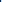 При возникновении неисправности звуковой аппаратуры, ЭСО и оргтехники (посторонний шум, дым, искрение и запах гари) необходимо прекратить с ними работу и обесточить, сообщить заместителю директора по административно-хозяйственной работе и использовать только после выполнения ремонта (получения нового) и получения разрешения.В случае получения травмы педагог-организатор школы должен прекратить работу, позвать на помощь, воспользоваться аптечкой первой помощи, поставить в известность директора школы (при отсутствии иное должностное лицо) и обратиться в медицинский пункт. При получении травмы иным работником или обучающимся оказать ему первую помощь. Вызвать медицинского работника общеобразовательной организации, при необходимости, вызвать скорую медицинскую помощь по телефону 03 (103) и сообщить о происшествии директору школы. Обеспечить до начала расследования сохранность обстановки на месте происшествия, а если это невозможно (существует угроза жизни и здоровью окружающих) — фиксирование обстановки путем фотографирования или иным методом. Оказать содействие при проведении расследования несчастного случая.В случае возникновения задымления или возгорания в кабинете педагога-организатора или помещении проведения мероприятия, педагог-организатор должен немедленно прекратить работу, вывести обучающихся (в первую очередь), сотрудников и посетителей из помещения — опасной зоны, вызвать пожарную охрану по телефону 01 (101), оповестить голосом о пожаре и вручную задействовать АПС, сообщить директору школы. При условии отсутствия угрозы жизни и здоровью людей принять меры к ликвидации пожара в начальной стадии с помощью первичных средств пожаротушения. При использовании порошкового огнетушителя не направлять в сторону людей струю порошка.При аварии (прорыве) в системе отопления, водоснабжения в кабинете или помещении проведения мероприятия педагогу-организатору необходимо вывести людей из помещения и оперативно сообщить о происшедшем заместителю директора по административно-хозяйственной части.В случае угрозы или возникновения очага опасного воздействия техногенного характера, угрозы или приведения в исполнение террористического акта следует руководствоваться Планом эвакуации, инструкцией о порядке действий в случае угрозы и возникновении ЧС террористического характера.5. Требования охраны труда после завершения работы5.1. По окончании работы педагогу-организатору общеобразовательной организации необходимо выключить все ЭСО и оргтехнику, звуковую и музыкальную аппаратуру, обесточить ее отключением из электросети.5.2. Привести в порядок рабочее место в кабинете педагога-организатора. Проконтролировать приведение помещения после мероприятия в надлежащий порядок.5.3. Удостовериться, что помещение рабочего кабинета (помещение проведения мероприятия) приведено в пожаробезопасное состояние, огнетушители находятся в установленных местах. При окончании срока эксплуатации огнетушителя сообщить лицу, ответственному за пожарную безопасность в школе, и проконтролировать установку нового огнетушителя.5.4. Проветрить помещение кабинета педагога-организатора, помещение проведения мероприятия.Проконтролировать проведение влажной уборки, а также вынос мусора из помещения.Закрыть окна, вымыть руки, перекрыть воду и выключить свет.Сообщить непосредственному руководителю о недостатках, влияющих на безопасность труда и пожарную безопасность, обнаруженных во время трудовой деятельности. При отсутствии недостатков закрыть помещение на ключ.6. Заключительные положения инструкции по охране труда для педагога-организатора6.1. Проверка и пересмотр настоящей инструкции по охране труда проводится не реже одного раза в 5 лет.6.2. Инструкция по охране труда для педагога-организатора должна быть досрочно пересмотрена в следующих случаях:• при пересмотре межотраслевых и отраслевых правил и типовых инструкций по охране труда для педагога-организатора;        • при изменении инструкций по охране труда для педагога-организатора; • по результатам анализа материалов расследования аварий, несчастных случаев и профессиональных заболеваний;• по требованию уполномоченных представителей органов по труду субъектов Российской Федерации или органов федеральной инспекции труда.6.3. Если в течение 5 лет со дня утверждения (введения в действие) данной инструкции по охране труда для педагога-организатора условия труда не изменяются, то действие инструкции продлевается на следующие 5 лет.6.4. Ответственность за своевременное внесение необходимых изменений и дополнений, а также пересмотр настоящей инструкции по охране труда возлагается на ответственного по охране труда в общеобразовательном учреждении.Инструкцию разработал: ______________ /_______________________/С инструкцией ознакомлен (а)«___»_____20___г. ______________ /_______________________/